ФотоотчетАвтоклуба МКУК «ЦКИД» МО ШАХТЕРСКОЕза 17.05.2019г.   17.05.2019 г. коллектив МКУК «ЦКИД» МО ШАХТЕРСКОЕ и филиал «Брусянский», при поддержке Автоклуба МКУК «ЦКИД» МО ШАХТЕРСКОЕ, вместе с жителями поселков, отметили Международный День Соседей. С большой радостью, зрители встречали каждую песню коллективов, охотно подпевали им и, продолжительными аплодисментами благодарили за исполнение.                                                                                                                       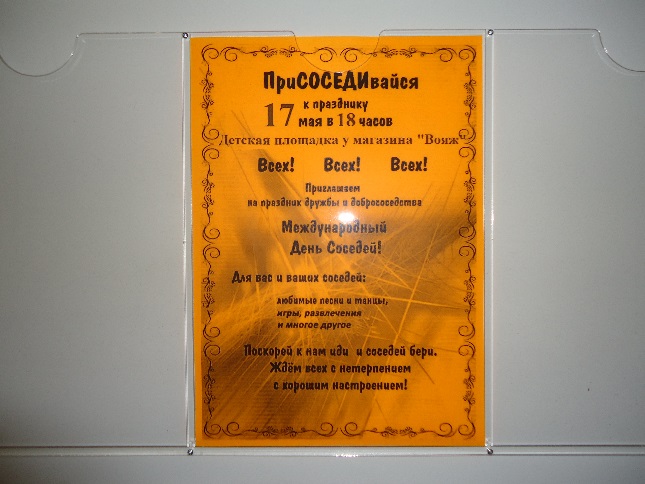 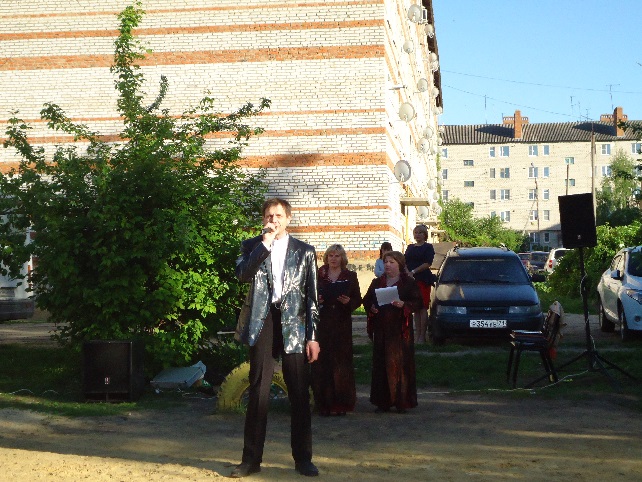 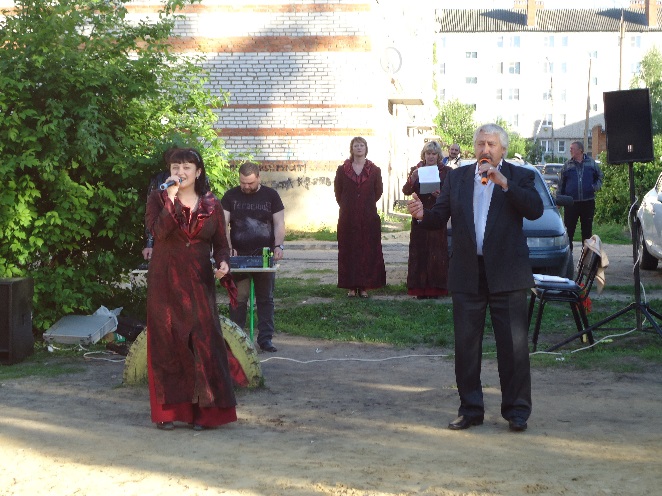 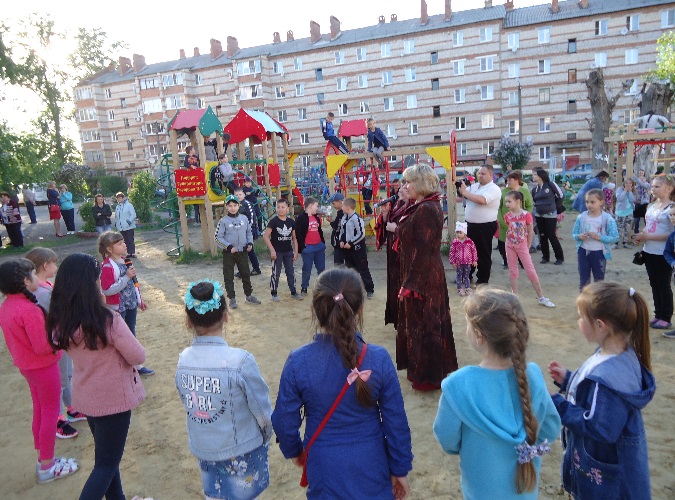 Филиал «Брусянский»     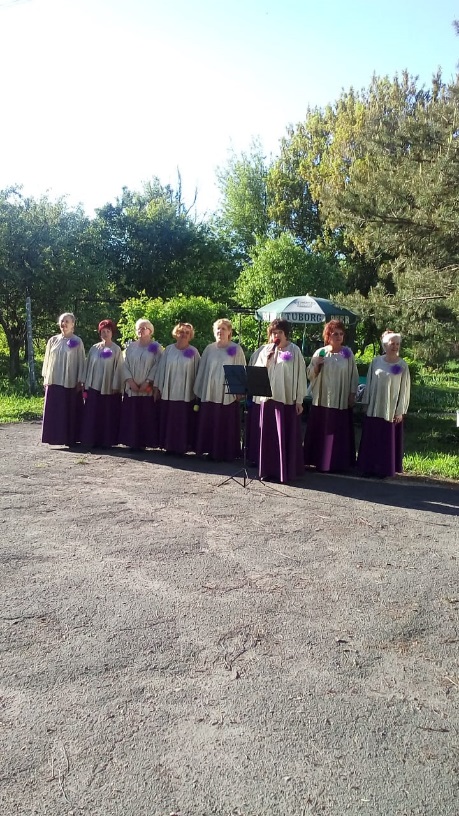 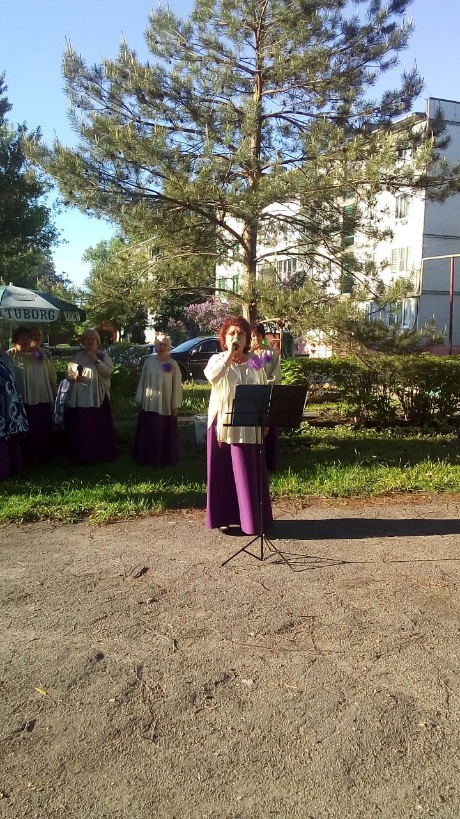 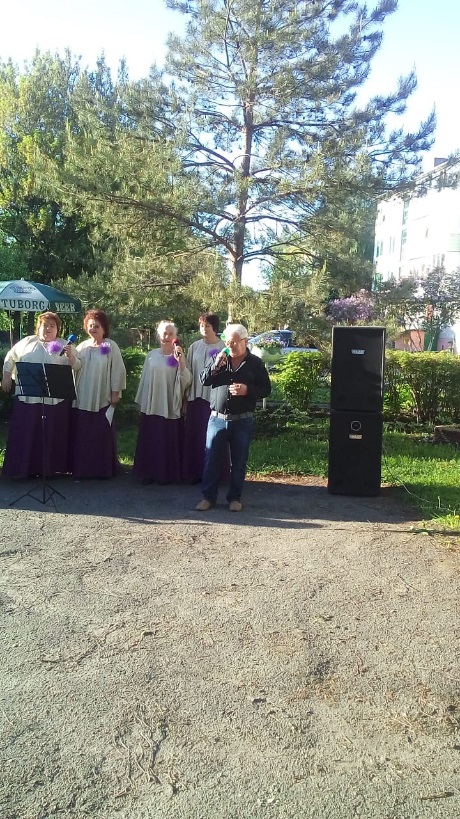 